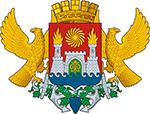 МУНИЦИПАЛЬНОЕ ОБРАЗОВАНИЕ ВНУТРИГОРОДСКОГО РАЙОНА «КИРОВСКИЙ РАЙОН» ГОРОДА МАХАЧКАЛЫ«  30»  12.2020 г.                                                                                       № 302 -П                                                                           ПОСТАНОВЛЕНИЕО закреплении на  2021 год и плановый период 2022-2023годы  полномочий администратора доходов бюджета муниципального образования внутригородского района «Кировский район г. Махачкалы»         В соответствии со статьей 160.1 Бюджетного кодекса Российской Федерации, постановлением Правительства Российской Федерации от 29.12.07г. №995 «О порядке осуществления федеральными органами государственной власти, органами управления государственными внебюджетными фондами Российской Федерации и находящимися в их ведении бюджетными учреждениями, а также Центральным банком Российской Федерации, бюджетных полномочий главных администраторов доходов бюджетов бюджетной системы Российской Федерации», приказом Министерства финансов Российской Федерации от 01.07.2013г. №65-н «Об утверждении Указаний о порядке применения бюджетной классификации Российской Федерации», решением Собрания депутатов внутригородского района «Кировский район» г. Махачкалы, Положением о бюджетном процессе в  внутригородском районе «Кировском районе « г. Махачкала, утвержденным от 7.12.2017г. №23-2, решением Собрания депутатов внутригородского района «Кировский район» г. Махачкалы  №6-2 от 28декабря 2020г. «О бюджете  муниципального образования внутригородского района «Кировский район» г. Махачкалы на 2021год и плановый период 2022-2023годы», в целях организации работы Администрации муниципального образования  внутригородского района «Кировский район» г. Махачкалы по администрированию поступлений в районный  бюджет, постановляю:1. Закрепить за Администрацией муниципального образования внутригородского района «Кировский район» г. Махачкалы (далее - Администратор) на территории муниципального образования   внутригородского района «Кировский район» г. Махачкалы» бюджетные полномочия администратора следующих доходов: 2. Установить, что Администратор доходов бюджета муниципального образования внутригородского района «Кировский район» г. Махачкалы выполняет следующие функции:2.1. Формирует и представляет в Финансово-экономическое управление Администрации муниципального образования внутригородского района «Кировский район» г. Махачкалы , организующее исполнение бюджета:-  прогноз поступления доходов в сроки, установленные нормативными правовыми актами по форме, согласованной с Финансово-экономическим   управлением;-  аналитические материалы по исполнению бюджета в части доходов бюджета муниципального образования внутригородского района «Кировский район» г. г.Махачкалы в установленные Финансово-экономическим управлением сроки;-  сведения, необходимые для составления среднесрочного финансового плана и проекта соответствующего бюджета;2.2.  Формирует и представляет бюджетную отчётность по формам в сроки, которые установлены законодательством Российской Федерации, Республики Дагестан и нормативно-правовыми актами муниципального образования   внутригородского района «Кировский район» г. Махачкалы;2.3.  Исполняет бюджетные полномочия администратора доходов бюджета:-  начисление, учёт и контроль над правильностью исчисления, полнотой и своевременностью осуществления платежей в бюджет, пеней и штрафов по ним;-  взыскание задолженности по платежам в бюджет;-  принятие решений о возврате излишне уплаченных (взысканных) платежей в бюджет и представления в орган Федерального казначейства поручений для осуществления возврата в порядке, установленном Министерством финансов РФ;-  принятие решения о зачёте (уточнении) платежей в бюджет и представление соответствующего уведомления в орган Федерального казначейства;-  доведение до плательщиков реквизитов счетов, открытых территориальными органами Федерального казначейства для учёта соответствующих платежей (пеней и штрафов по ним) и порядок заполнения платёжных поручений на перечисление в бюджет соответствующих платежей.3. Контроль исполнением настоящего постановления возложить на начальника отдела бухгалтерского учета и отчетности Администрации муниципального образования внутригородского района «Кировский район» г. Махачкалы   Глава  района	                                                                               Сагидов С.К.Верно:Управделами                                                                               П.Д.Зайдиева367009, Республика Дагестан, г. Махачкала, ул. Керимова,23,  (8722) 69-50-45ф, e-mail:      krayon@mkala.ruКод классификации доходов бюджета Наименование 005 113 01994 12 0000 130Прочие доходы от оказания платных услуг получателями средств бюджетов внутригородских районов 005 116 10123 01 0121 140Доходы от денежных взысканий(штрафов),поступающие в счет погашения задолженности, образовавшейся до 1 января 2020года,подлежащие зачислению в бюджет муниципального образования  по нормативам, действовавшим в 2019году.(доходы бюджетов внутригородских районов  за исключением доходов, направляемых  на формирование муниципального дорожного фонда ,а также иных платежей  в случае  принятия  решения  финансовым органом  муниципального образования о раздельном учете задолженности.005 117 01040 12 0000 180Невыясненные поступления, зачисляемые в бюджеты внутригородских районов005 117 05040  12  0000 180Прочие неналоговые доходы бюджетов внутригородских районов005	113 02994   12 0000 130Прочие доходы от компенсации затрат бюджетов  внутригородских районов005    113 02064 12  0000  130Доходы поступающие в порядке возмещения расходов,понесенных в связи с эксплуатацией имущества внутригородских районов